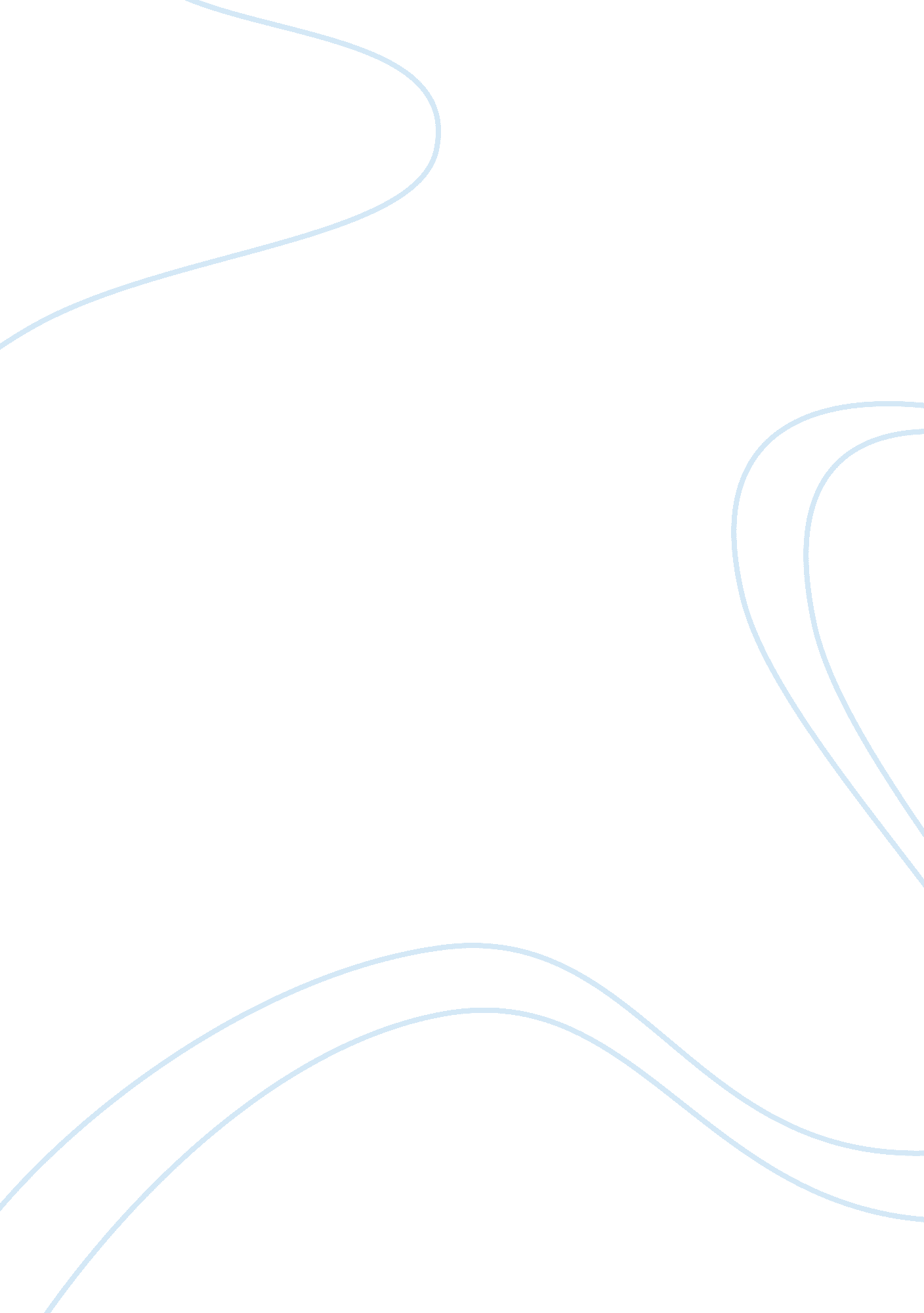 Regulation of the campaign financing and general lawsLaw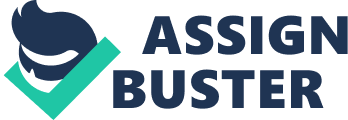 Under the contribution limits, the state will put limits by which a candidate cannot surpass, for example, under the cap. 55 section 7. As well, as limits the age contribution of up to 25 dollars. Chapter 55 section 7A elaborates further on the individual’s contribution to candidates, as well as penalties and event expenditure controls. The state offers partial financing to the matching grants program. The state also set electronic disclosures requirements for the candidate and committees of all contributions. Regulation of campaign financing is an area where the state could consider putting the requirements for donor disclosure. Additionally, change the very public financing for campaigns is paramount. Having a preliminary vote for approval of a party or candidate, for example, enroll 5% of the state members to the party can also help. 
The state could also drop campaign finance. It could also eliminate or review disclosure exemptions for donations as it will help detect fraudulent schemes. Reforming the federal elections commission will also serve to change the commissioners. 